APPS FOR VIDEO/VIRTUAL DELIVERY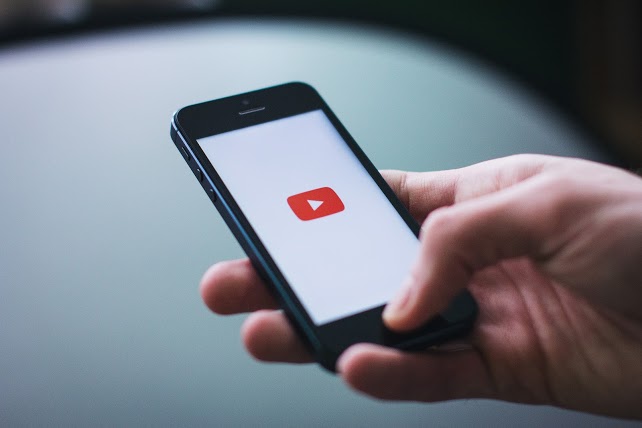 GoToMeeting: Different from GoToWebinar, it is great to use for a small group of people so you can all see each other.Zoom Meetings: Conference style, where everyone can show their faces and speak. Great for smaller groups.FaceTime: A great way to stay connected and speak to clients, family, and friends! Facebook Live: Another great way to share messages with the world - video will be a key influencer during these times.HARDWARE NECESSARY FOR HOME STUDIOS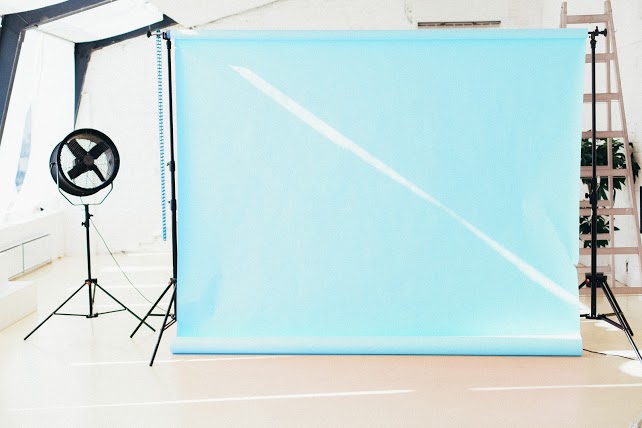 Camera: I found several suggestions on Amazon for easy deliverability.LogitechLogitech Pro StreamLight Kits: There are kits available via Amazon such as this one that is a good start for lighting and backdrops:Lighting KitWebcam Privacy CoverMicrophone: I found several suggestions on Amazon for easy deliverability.Yeti Preferred Webinar MicLavalier Mic PreferenceVIDEO TUTORIALS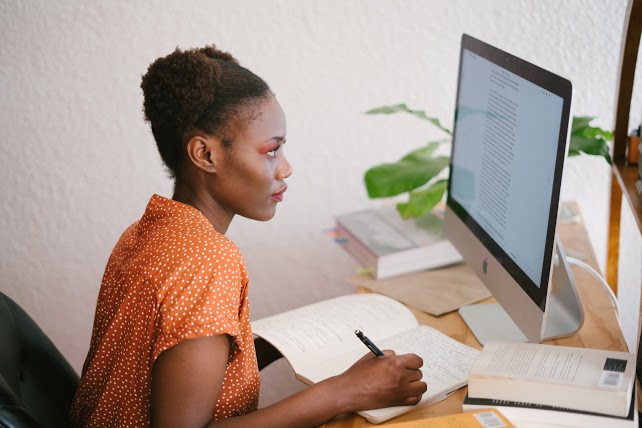 Best Gear for PodcastsBest Lighting for YouTube VideosBest Video Accessories for SmartphonesHow to Edit Video on Your PhoneJustin Brown: When it comes to video tools, tips, and techniques, Justin seems to be a real expert.OTHER USEFUL LINKS6 Easy Tips for Effective Virtual MeetingsCoronavirus: A Guide for REALTOR®s from NARCoronavirus Resources for Property Owners from NARUltimate Guide to Remote Meetings from SlackREALTOR® Magazine Daily NewsVirtual Meeting Tips from Forbes